АДМИНИСТРАЦИЯ  ВЕСЬЕГОНСКОГО  МУНИЦИПАЛЬНОГО ОКРУГАТВЕРСКОЙ  ОБЛАСТИП О С Т А Н О В Л Е Н И Ег. Весьегонск  17.05.2021                                                                                                                          № 219п о с т а н о в л я ю:1. Внести в муниципальную программу Весьегонского муниципального округа Тверской области «Молодежь Весьегонского муниципального округа» на 2021-2026 годы, утверждённую постановлением Администрации Весьегонского муниципального округа от 30.12.2020 № 654, следующие изменения:а) в паспорте программы первый и второй абзац раздела «Объемы и источники финансирования муниципальной программы по годам ее реализации  в разрезе подпрограмм» изложить в следующей редакции:	»;б)главу 3 «Объем финансовых ресурсов, необходимый для реализации подпрограммы» подпрограммы 2 "Содействие в обеспечении жильем молодых семей",  раздела 3 программы изложить в следующей редакции:«Глава 3. Объем финансовых ресурсов, необходимый для реализации подпрограммы.Общий объем бюджетных ассигнований, выделенный на реализацию подпрограммы 2 "Содействие в обеспечении жильем молодых семей", составляет –2 115 960,00 руб.в)приложение 1 «Характеристика   муниципальной   программы Весьегонского муниципального округа Тверской области «Молодежь Весьегонского муниципального округа Тверской области» на 2021-2026 годы изложить в новой редакции (прилагается).2. Обнародовать настоящее постановление на информационных стендах Весьегонского муниципального округа Тверской области и разместить на официальном сайте Администрации Весьегонского муниципального округа Тверской области в информационно-телекоммуникационной сети Интернет.Настоящее постановление вступает в силу после его официального обнародования.Контроль за исполнением настоящего постановления возложить на заместителя главы Администрации, заведующего Отделом культуры  Живописцеву Е.А.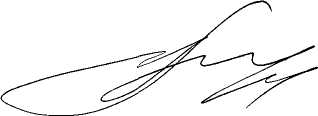  Глава Весьегонского муниципального округа                                                                                       А.В. ПашуковО внесении изменений в постановление Администрации Весьегонского муниципального округа от 30.12.2020 № 654Объемы и источники финансирования муниципальной программы по годам ее реализации  в разрезе подпрограммФинансирование программы осуществляется за счет средств бюджета Весьегонского муниципального округа в следующих объёмах (руб.):	Всего по программе: 2 415 960,00, из которых2021 год –1 020 200,00, в том числе: подпрограмма 1 – 50 000,00подпрограмма 2 –970 200,00Годы реализации подпрограммыФинансовые ресурсы, необходимые для реализации подпрограммы 2 "Содействие в обеспечении жильем молодых семей" (руб.)Финансовые ресурсы, необходимые для реализации подпрограммы 2 "Содействие в обеспечении жильем молодых семей" (руб.)Финансовые ресурсы, необходимые для реализации подпрограммы 2 "Содействие в обеспечении жильем молодых семей" (руб.)Годы реализации подпрограммыЗадача 1. "Содействие в решении жилищных проблем молодых семей"Задача 2. "Информирование молодых граждан о предоставляемых государством мерах поддержки молодых семей в решении жилищных проблем"Всего, руб.2021970 200,000,00970 200,002022221 760,000,00221 760,002023231 000,000,00231 000,002024231 000,000,00231 000,002025231 000,000,00231 000,002026231 000,000,00231 000,00Всего, руб.2 115 960,000,002 115 960,00